GEREFORMEERDE KERK WAPADRANTSONDAG 20 OKTOBER 2019KONTEMPORÊRE DIENSSkriflesing en predikingTeksgedeelte:	Filippense 4:4-20Teksvers:		Filippense 4:17Tema:			Die vrug van geeInleidingGee jy graag vir die Here?Wanneer Paulus vir die laaste keer met die ouderlinge van Efese praat, dan praat hy onder meer met hulle oor hulp aan die armes. En dan sê hy (Handelinge 20:35):Onthou die woorde van die Here Jesus. Hy het self gesê: Om te gee, maak ‘n mens gelukkiger as om te ontvang. Hoe kan dit wees dat dit ‘n mens gelukkiger maak om te gee as om te ontvang?Vir ons voel dit dikwels dat ons iets verloor wanneer ons geld of ander materiël middele afstaan aan iemand anders. Veral wanneer dit ‘n redelike groot bedrag of iets waardevol is. Ons lewe in ‘n wêreld waar ons geredelik vasklou aan dit waarvoor ons hard gewerk het. Ons gee moeilik – veral as daar nie eintlik iets is wat ons daaruit gaan terugkry (soos ‘n belegging) nie. In sy brief aan die Filippense leer Paulus ons dat daar ‘n wonderlike vrug vir ons wag wanneer ons onvoorwaardelik gee vir die Here en sy koninkryk. Kom ons lees weer die gedeelte wat ons verlede Sondag hanteer het. Vandag fokus ons spesifiek op verse 17-19 van hierdie gedeelte.Lees Filippense 4:4-20 (1983 Afrikaanse Vertaling):Dis ‘n besondere ryk gedeelte hierdie. Daar is soveel om raak te sien...Een hiervan is byvoorbeeld: die refrein van hierdie brief is: wees bly in die Here! Wat is al die dinge waardeur ‘n mens werklik bly kan wees in die Here?Paulus noem die volgende:deur inskiklik (ruimhartig) te wees teenoor alle mense (vers 5)deur jou diepste hartsbegeertes en worstelinge in gebed voor die Here oop te lê (vers 6)deur jou gedagtes te rig op alles wat ‘n deug of lofwaardige saak (in die oë van die Here) is (vers 8)deur vergenoegd te wees in alle omstandighede wat die Here in jou lewe toelaat (oorvloed sowel as swaarkry) (vers 11)deur in alle omstandighede te vertrou op Hom wat jou die krag gee om dit te kan hanteer (vers 13)deur uit die diepte van jou hart te gee (verse 17-19)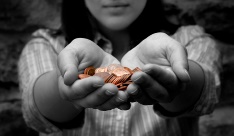 In vers 10, vers 14, asook verse 15-16 skryf Paulus oor hoe die gemeente in Filippi by verskillende geleenthede ruim bygedra het tot sy lewensonderhoud. Hy is dankbaar daaroor, want dit het hom in sy moeilike omstandighede gehelp. Tog is dit duidelik dat hy op geen manier probeer het om enige druk op hulle uit te oefen hiervoor nie. Hy weet ook dat hulle gesindheid hierin reg was: hulle verwag niks terug nie. Hulle het eenvoudig gegee uit die diepte van hulle harte – met ‘n opregte gesindheid, waarin hulle uit liefde graag wou bydra tot sy lewensonderhoud. Hulle is lief vir die Here en sy kerk. Hulle is lief vir Paulus en beskou hom as iemand wat in besonder deur die Here geroep is om spesifieke werk in sy koninkryk te doen. Hulle wil graag op hulle beskeie manier deel wees aan die werk wat die Here deur Paulus in sy koninkryk doen. Daarom gee hulle sonder voorbehoud. Sonder om iets terug te wil ontvang. Want hulle besef dat die Here hulle dra en seën met aardse middele – en dit wil hulle graag weer uitdeel aan iemand anders wat behoefte daaraan het.Paulus ontvang hulle gawe met groot dankbaarheid en grasie. Hy voel nie skuldig daaroor dat iemand anders hom help om in sy lewensonderhoud te voorsien nie. Hy beskou dit as genade deur die hand van die Here – die Here gebruik medegelowiges om hom in sy materiële behoeftes by te staan. En hy is vergenoegd daarmee: volgens hom het hy meer as genoeg om van te lewe, hy het alles wat hy nodig het. Hy verwag nie allerhande luukses net omdat hy in diens van die Here is nie. Net die daaglikse brood wat hy vir elke dag nodig het.Maar tog gaan dit vir Paulus hier om iets veel dieper.In vers 17 skryf hy:Dit gaan vir my egter nie om die gawe nie, maar om die vrug daarvan: daardeur word julle self ryker.Wat Paulus eintlik hier skryf, is dat daar ‘n onberekenbare wins is – as vrug van die bydrae wat die gemeente van Filippi gemaak het om hom te versorg.‘n Vrug is een van die wonders van die natuur: ‘n boom (of plant) groei, maak blare, maak blomme en uiteindelik, oor tyd, kom daar iets tevoorskyn, wat eetbaar is, wat soet is, wat lewe gee, wat groot waarde het. ‘n Vrug (of vrugte).In hierdie groei van die vrug het die tuinier of die boer eintlik geen aandeel nie: hy het maar net geplant, water gegee en gesorg dat die boom (of plant) gesond is. Die wonder van ‘n vrug wat tevoorskyn kom, kom uit die hand van die Here. Vir die gemeente in Filippi skryf Paulus dat hulle ‘n bydrae gemaak het wat in die proses is om ‘n onberekenbare rykdom vir hulle op te lewer. Daar is ‘n wonderlik vrug wat besig is om te groei: iets wat hulle oneindig ryker gaan maak.Wat is hierdie vrug?In vers 19 skryf hy:En my God sal in elke behoefte van julle ryklik voorsien volgens sy wonderbaarlike rykdom in Christus Jesus.Iets onbeskryflik, iets onberekenbaar word vir hulle in die vooruitsig gestel: God wat ryklik voorsien in elke behoefte wat hulle het.Natuurlik gaan dit hier ook oor materiële behoeftes: die Here seën sy kinders ook met materiële dinge. Vir die Here is dit ook belangrik dat sy kinders dit het wat ons nodig het om van te lewe.Maar dis maar net ‘n deel van die prentjie. Die wonderbaarlike rykdom in Jesus Christus waaruit God voorsien, gaan tog oor oneindig meer as bloot net materiële dinge. Dit gaan daaroor dat ons al hoe meer beleef hoe wyd en ver en hoog en diep die liefde van Christus strek. Liefde wat oneindig meer is as blote materiële dinge. Liefde wat ons verstand totaal te bowe gaan. Liefde wat ons heeltemal vol maak met die volheid van God (Efesiërs 3:18-19). Só dat ons selfs wanneer ons arm is en swaarkry, dit nog steeds as iets goeds uit die hand van die Here kan beleef.Om net in terme van geld of ander materiële dinge te dink, is so oneindig arm. So oppervlakkig. Sonder enige werklike diepte en sin.As ons weer mooi besef hoe onbeskryflik dit is om die Here te ken, om werklik met Hom een te wees, om sy teenwoordigheid te kan beleef, om deur sy liefde en genade versorg te word, dan begin die prentjie vir ons duidelik word: geld kan dit nie koop nie. Materiële besittings kan dit nie gee nie. Die Here alleen kan hierdie heerlike nuwe lewe saam met Hom gee. Dit oorspoel alles. Want die heerlikheid wat Hy gee, kom sit hier in die diepste binneste van ons harte en gedagtes. Hyself woon deur sy Heilige Gees in ons diepste binneste. Hyself maak ons vol met die rykdomme van sy heerlikheid en sy teenwoordigheid. Geld en luukses en sukses kan in ‘n oogwink van jou af weggeneem word. Maar niks en niemand kan ons skei van die liefde van ons Here Jesus Christus nie! (Romeine 8:38-39)Die geld wat die gemeente van Filippi aan Paulus gestuur het, was maar net die instrument waardeur die Here vir Paulus versorg het. Maar uiteindelik het dit gegaan oor oneindig meer as net maar die geld. In die gee van die geld, het daar vir hulle ‘n wonderlike vrug gegroei: iets wat onberekenbare rykdom (veral geestelike rykdom) vir hulle ingehou het. Vir die Here was hulle liefdegawe soos ‘n offer met ‘n lieflike geur, wat vir Hom aanneemlik en welgevallig is, skryf Paulus in vers 18. Dit is dieselfde terme waarin hy die offer beskryf wat ons Here Jesus gebring het aan die kruis op Golgota. In Efesiërs 5:2 skryf hy:Lewe in liefde, soos Christus ons ook liefgehad en om ons ontwil sy lewe as offergawe gegee het, ja, ‘n offer wat vir God aanneemlik was.     ‘n Offer van liefde – aanneemlik vir God.Só is ook die gemeente in Filippi se offer van liefde vir Paulus – vir die Here aanneemlik en welgevallig. Soos ‘n offer met ‘n lieflike geur wat voor God opstyg.En die mooie is: deurdat hulle van hulle materiële goed gegee het, was hulle in der waarheid ook besig om hulleself te gee, hulleself op te offer (soos Paulus die Romeine oproep in hoofstuk 12:1). Want wanneer jy onvoorwaardelik gee, vanuit die liefde van jou hart, is jy op ‘n besondere manier besig om jouself en jou eie behoeftes op te offer. Jy is besig om verby jou eie aardse idees en voorkeure en fiksasies te kyk. Jy is bereid om die materiële gawes waarmee die Here jou seën, te deel met ander wat behoeftig is. Jy is besig om deur die Here as instrument gebruik te word om sy versorging van sy kinders uit te voer. Jy is besig om die vreugde te beleef van saam met die Here besig te wees in sy koninkryk. Ons Here Jesus het oneindig meer as net materiële dinge gegee. Uit liefde het Hy Homself gegee. Hy het alles gegee – sy liggaam, sy bloed, sy lewe. Sodat ek en jy kan deel hê aan die wonderbaarlike rykdom wat daar in Hom is. Nuwe lewe: Lewe wat sin en betekenis het Lewe wat vervulling bring Lewe wat uit oneindig meer bestaan as bloot maar net materiële dinge Lewe saam met Hom. In liefde en aanvaarding en vergifnis Lewe waarin ons al hoe nader aan Hom groei Lewe waarin Hy Homself al hoe meer aan ons bekend maak Lewe waarin ons al hoe meer groei in geloof, hoop en liefde Lewe waarin ons al hoe meer groei in fyn begrip en aanvoeling vir dit waaroor die lewe regtig gaan Lewe waarin ons inderdaad nou al ‘n voorsmaak beleef van dit wat wag wanneer Hy alles tot voltooiing bring in die ewige heerlikheid saam met Hom.SlotGee jy graag vir die Here?Wanneer jy om die regte redes, uit die diepte van jou hart, uit liefde bereid is om onvoorwaardelik te gee, gebeur daar iets onbeskryfliks in jou binneste. Jy begin al hoe meer die vrug hiervan beleef: onberekenbare rykdomme wat die Here gee.Hierdie rykdomme behels oneindig meer as blote materiële dinge. Dit is rykdomme wat alle verstand te bowe gaan. Rykdomme wat werklike en ewige vervulling bring. Wat ewige blydskap en dankbaarheid bring.Mag die Here gee dat ek en jy uit die diepte van ons harte graag sal gee. Uit liefde vir die Here. Sonder om iets daarvoor terug te verwag. En mag Hy dan gee dat ook ons só al hoe meer die wonderbaarlike rykdom in Christus Jesus sal beleef.Want dan groei daar ‘n ongekende blydskap in jou binneste: omdat jy die Here ken en in Hom glo. En omdat jy die volheid van sy liefde en genade beleef.Amen.